                         MINI POSSUM POSTLET!!                                                                                    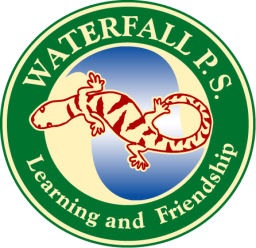 Dear Parents,                                                             Week 3, Term 4,   2019.We look forward to seeing the Grandfriends’ of all our students tomorrow at 9.30am. A reminder that the Morning Tea starts at 9.30am and the Concert is at 10.00am.No donations are required for the Morning Tea.All Band members are asked to wear their black pants for the Band performance and bring their sports shoes for Lacrosse later in the day.The event will conclude by 12 noon, as students have lacrosse at this time.Please ensure all sold and unsold raffle tickets for Grandfriends Raffles are returned to school immediately to assist the coordination of raffles.Thank you to Michelle Antony for coordinating the raffles.New school excursion bags will be available for sale tomorrow for $5, (thank you to Claudia Trotter for coordinating these) along with our fabulous Book Fair (all items $4 or less), and our Fundraising sock sale, with all Crazy Socks now only $3. All items are great Christmas stocking fillers!! All purchases will be available in the library at the end of the concert.Students have created 7 different, one of a kind washable aprons that visitors may wish to purchase, by auction bid with a starting bid of $15. School Photos will be displayed shortly and parents can purchase individual and class sets for $10 and additional photos such as siblings, stage and bands photos for $5 each. We thank Mr Passmore for his great photography again this year.All students have been assigned their roles in The Wizard of Oz. This concert should be a SAVE THE DATE on your family calendar!!********* Wednesday 4th December from 7pm.****************A big thank you to Karen Paxton who is generously coordinating the costumes, utilising our wide store of school performance costumes.Should a parent wish to contribute or create their child’s costume please let the teachers know immediately, so Karen is not unduly inconvenienced.A reminder that seating at the concert will be VERY limited, so all tickets will be presold at $5 each as General Seating for all seats.Parents will be advised as soon as tickets are to go on sale. This will assist in recovering the cost of props, equipment and headset microphones.Thank you to Allison Cairncross who has been coordinating the COOK Classic raffle tickets. All money from these tickets goes directly to supporting your child at school, with fabulous prizes to be won. A reminder that all COOK Classic tickets should be returned within the next two weeks. Additional tickets are available from Allison.Thank you to Sascha and Kieran Beaumont for securing a fantastic opportunity for Waterfall Public School to participate in the MS Gong Cycle event on Sunday. Please see additional note requesting donations for our stall at Waterfall Station this Sunday.Thank you to our wonderful community for ensuring our “Prom Queen” Evie had a wonderful surprise Year 6 Farewell!Your support was greatly appreciated.Thank you to our generous P&C for the lovely celebration cupcakes.Best Regards,Penelope PassmorePrincipal 